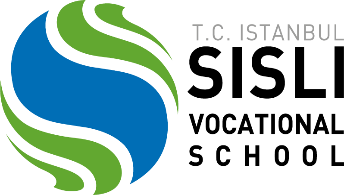 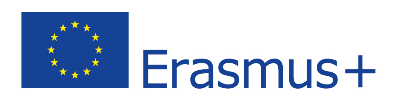 STUDENT MOBILITY FOR STUDIES (OUTGOING) CHECK-LISTBEFORE MOBILITYDURING MOBILITY	ARRIVAL FORM	☐LEARNING AGREEMENT (DURING MOBILITY)	☐(If there is a revised course)CERTIFICATE OF ATTENDANCE	☐AFTER MOBILITYLEARNING AGREEMENT (BEFORE MOBILITY)ACCEPTANCE LETTERVISA LETTER☐☐☐(Prepared by Istanbul Sisli Vocational School Erasmus Office)-	COPY OF PASSPORT (ID and Visa Page)☐-	COURSE RECOGNITION FORM☐-	INSURANCE POLICY (Health)☐-	ACCOMMODATION FORM☐-	FLIGHT DETAILS☐-	EURO BANK ACCOUNT☐-	OLS-BEFORE MOBILITY (If any .. Online Linguistic Support)☐-	GRANT AGREEMENT☐-	LEARNING AGREEMENT (AFTER MOBILITY)☐-	TRANSCRIPT (Obtained from the Host University)☐-	COPY OF PASSPORT (Entry/Exit Stamp and Visa Pages)☐-	OLS-AFTER MOBILITY (If any .. Online Linguistic Support)☐-	FINAL FORM☐-	PARTICIPANT REPORT☐